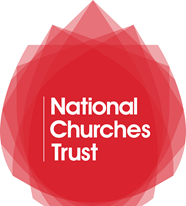 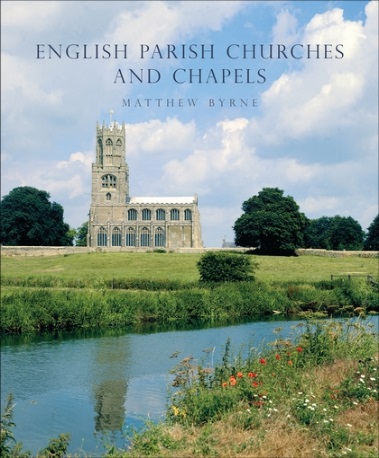 English Parish Churches and Chapels: Architecture, Art and People is a beautiful and inspiring book of photographic portraits produced exclusively for the National Churches Trust by Dr Matthew Byrne, Fellow of the Royal Photographic Society.The book celebrates 26 English churches and chapels- many of which have received funding from the National Churches Trust. With a message of support from our Patron Her Majesty The Queen, and a foreword by our Vice President Michael Palin, this book is a perfect companion for those summer walks and days spent exploring churches.Name: …………………………………………………………………………………………………………………………………..Address: …………………………………………………………………………………………………………………………………Telephone: ……………………………………………………………………………………………………………………………..We will only phone you if we have a query about this specific order and will not use this number for any other purposes.The National Churches Trust and your details (please read carefully)We do not sell or swap your details with any other organisationWe keep your details private and store them securelyWe would like to contact you by post in the future with updates about our work. If you would prefer not to receive communications from us by post, please tick the box.